ПОСТАНОВЛЕНИЕ№ 2                                                                            от 15 сентября 2015 годаО назначении публичного слушания по проекту решенияСобрания депутатов муниципального образования «Шалинское сельское поселение» «О внесении  изменений и дополнений в  решение Собрания депутатов муниципального образования «Шалинское сельское поселение» № 116  от 12.02.2011 года «Об утверждении Правил землепользования и застройки муниципального образования «Шалинское сельское поселение»»         1.Назначить публичное слушание по проекту решения Собрания депутатов муниципального образования «Шалинское сельское поселение» «О внесении  изменений и дополнений в   решение Собрания депутатов муниципального образования «Шалинское сельское поселение» № 116  от 12.02.2011 года «Об утверждении Правил землепользования и застройки муниципального образования «Шалинское сельское поселение»» на  2 декабря 2015 в следующих населенных пунктах:  д.Большие Шали в здании СДК в 9-00ч.,  д.Большой Кулеял в 10-00ч., д.Большой Ярамор в 15-00 ч.,  д.Изи Шурга в здании СДК в 12-30 ч.,  д.Кортасенер в 13-00ч., д.Кучукенер в 11-00 ч.,  д.Малый Кулеял в 10-30ч, д.Мизинерв в 13-30 ч.,   д.Памашсола в 14-00, д.Тойметсола в 16-00ч.,   д.Шиншедур в 11-30 ч.,  починок Ярамор. в 14-30 ч.        2. Разместить на информационных стендах администрации муниципального образования «Шалинское сельское поселение»  проект решения Собрания депутатов муниципального образования «Шалинское сельское поселение» «О внесении  изменений и дополнений в  решение Собрания депутатов муниципального образования «Шалинское сельское поселение» № 116  от 12.02.2011 года «Об утверждении Правил землепользования и застройки муниципального образования «Шалинское сельское поселение»»  для его всеобщего ознакомления.       3.Обнародовать настоящее постановление  в информационных стендах в установленном порядке.       Глава муниципального образования«Шалинское сельское поселение»,Председатель Собрания депутатов:                                                   Т.БушковаП Р О Т О К О Лпубличного слушания по проекту решения Собрания депутатовмуниципального образования «Шалинское сельское поселение»«О внесении  изменений и дополнений в  решение Собрания депутатов муниципального образования «Шалинское сельское поселение» № 116  от 12.02.2011 года «Об утверждении Правил землепользования и застройки муниципального образования «Шалинское сельское поселение»»                                                                            от 02 декабря 2015 года                                                                            начало: 9 часов                                                                            место проведения:  д.Б.Шали СДКПрисутствовали: 21 человекПредседатель: Николаев С.Л.Секретарь: Кольцова В.Ф.                                 П О В Е С Т К А   Д Н Я:     1.Об итогах обсуждения проекта «О внесении  изменений и дополнений в  решение Собрания депутатов муниципального образования «Шалинское сельское поселение» № 116  от 12.02.2011 года «Об утверждении Правил землепользования и застройки муниципального образования «Шалинское сельское поселение»»                                          СЛУШАЛИ:      С информацией выступил глава администрации МО «Шалинское сельское поселение» Николаев С.Л. он сказал, что принято постановление главы МО «Шалинское сельское поселение» от 15 сентября 2015 года о  назначении публичного слушания по проекту решения Собрания депутатов МО «Шалинское сельское поселение» «О внесении  изменений и дополнений в  решение Собрания депутатов муниципального образования «Шалинское сельское поселение» № 116  от 12.02.2011 года «Об утверждении Правил землепользования и застройки муниципального образования «Шалинское сельское поселение»»  на 02 декабря 2015 года. Настоящее постановление и проект решения опубликованы в газете «Моркинская земля» 02.10.2015 года. Население ознакомились с проектом решения  «О внесении  изменений и дополнений в  решение Собрания депутатов муниципального образования «Шалинское сельское поселение» № 116  от 12.02.2011 года «Об утверждении Правил землепользования и застройки муниципального образования «Шалинское сельское поселение»».В д. Большие Шали имеется священная роща «Тумерла»   в 200 м. к западу от д.Большие Шали Шалинского сельсовета. Реальное: в 400 м. к западу северу-западу от центра деревни, 2100 м. от ближайших домов на западной окраине. Координаты: №56025ʹ042", Е48049´791" (Постановление №298 «О мерах по обеспечению сохранности археологических памятников и культовых мест на территории Республики Марий Эл») и эти изменения надо внести в Правила землепользования и застройки.                                                      ВЫСТУПИЛИ:Бушкова Т.И.- глава МО «Шалинское сельское поселение», председатель Собрания депутатов сказала, что надо принять проект решения «О внесении  изменений и дополнений в  решение Собрания депутатов муниципального образования «Шалинское сельское поселение» № 116  от 12.02.2011 года «Об утверждении Правил землепользования и застройки муниципального образования «Шалинское сельское поселение»» с изменениями, а именно в д.Большие Шали включить в карту зон  объект культурного наследия священную рощу «Тумерла» по постановлению: в 200 м. к западу от д.Большие Шали Шалинского сельсовета. Реальное: в 400 м. к западу северу-западу от центра деревни, 2100 м. от ближайших домов на западной окраине. Координаты: №56025ʹ042", Е48049´791" (Постановление №298 «О мерах по обеспечению сохранности археологических памятников и культовых мест на территории Республики Марий Эл») на ближайшем заседании Собрания депутатов.                                                      РЕШЕНИЕ                                           публичного слушания:      1.Рекомендовать Собранию депутатов муниципального образования «Шалинское сельское поселение» принять проект решения «О внесении  изменений и дополнений в  решение Собрания депутатов муниципального образования «Шалинское сельское поселение» № 116  от 12.02.2011 года «Об утверждении Правил землепользования и застройки муниципального образования «Шалинское сельское поселение»» с изменениями, а именно в д.Большие Шали включить в карту зон  объект культурного наследия священную рощу «Тумерла» по постановлению: в 200 м. к западу от д.Большие Шали Шалинского сельсовета. Реальное: в 400 м. к западу северу-западу от центра деревни, 2100 м. от ближайших домов на западной окраине. Координаты: №56025ʹ042", Е48049´791" (Постановление №298 «О мерах по обеспечению сохранности археологических памятников и культовых мест на территории Республики Марий Эл»);     2.Обнародовать результаты публичного слушания на информационныхстендах МО «Шалинское сельское поселение».                                    Проголосовали: за – 21                                                                Против – нет                                                                Воздержались – нет.Решение принято единогласно.                      Председатель:                                  С.Л.Николаев                      Секретарь:                                        В.Ф.КольцоваП Р О Т О К О Лпубличного слушания по проекту решения Собрания депутатовмуниципального образования «Шалинское сельское поселение»«О внесении  изменений и дополнений в  решение Собрания депутатов муниципального образования «Шалинское сельское поселение» № 116  от 12.02.2011 года «Об утверждении Правил землепользования и застройки муниципального образования «Шалинское сельское поселение»»                                                                            от 02 декабря 2015 года                                                                            начало: 10 часов                                                                          место проведения:  д.Большой КулеялПрисутствовали: 19 человекПредседатель: Николаев С.Л.Секретарь: Кольцова В.Ф.                                 П О В Е С Т К А   Д Н Я:     1.Об итогах обсуждения проекта «О внесении  изменений и дополнений в  решение Собрания депутатов муниципального образования «Шалинское сельское поселение» № 116  от 12.02.2011 года «Об утверждении Правил землепользования и застройки муниципального образования «Шалинское сельское поселение»»                                          СЛУШАЛИ:      С информацией выступил глава администрации МО «Шалинское сельское поселение» Николаев С.Л. он сказал, что принято постановление главы МО «Шалинское сельское поселение» от 15 сентября 2015 года о  назначении публичного слушания по проекту решения Собрания депутатов МО «Шалинское сельское поселение» «О внесении  изменений и дополнений в  решение Собрания депутатов муниципального образования «Шалинское сельское поселение» № 116  от 12.02.2011 года «Об утверждении Правил землепользования и застройки муниципального образования «Шалинское сельское поселение»»  на 02 декабря 2015 года. Настоящее постановление и проект решения опубликованы в газете «Моркинская земля» 02.10.2015 года. Население ознакомились с проектом решения  «О внесении  изменений и дополнений в  решение Собрания депутатов муниципального образования «Шалинское сельское поселение» № 116  от 12.02.2011 года «Об утверждении Правил землепользования и застройки муниципального образования «Шалинское сельское поселение»». В д. Большой Кулеял имеются:-  Священная роща «Священное дерево» в самой д. Большой Кулеял, координаты: №56022'848" Е48054'933"  (Постановление №298 "О мерах по дальнейшему обеспечению сохранности археологических памятников и культовых мест на территории Республики Марий Эл»);- Священная роща «Священное дерево» 300 м. к юго-востоку от д.Большой Кулеял (Постановление №298 «О мерах по дальнейшему обеспечению сохранности археологических памятников и культовых мест на территории Республики Марий Эл» и эти изменения надо внести в Правила землепользования и застройки.                                                  ВЫСТУПИЛИ:     Бушкова Т.И.- глава МО «Шалинское сельское поселение», председатель Собрания депутатов сказала, что надо принять на ближайшем заседании Собрания депутатов проект решения «О внесении  изменений и дополнений в  решение Собрания депутатов муниципального образования «Шалинское сельское поселение» № 116  от 12.02.2011 года «Об утверждении Правил землепользования и застройки муниципального образования «Шалинское сельское поселение»» с изменениями, а именно в д.Большой Кулеял  включить в карту зон  объекты культурного наследия:    - Священную рощу «Священное дерево» в самой д. Большой Кулеял, координаты: №56022'848" Е48054'933"  (Постановление №298 "О мерах по дальнейшему обеспечению сохранности археологических памятников и культовых мест на территории Республики Марий Эл»);  -  Священную рощу «Священное дерево» 300 м. к юго-востоку от д.Большой Кулеял (Постановление №298 «О мерах по дальнейшему обеспечению сохранности археологических памятников и культовых мест на территории Республики Марий Эл».                                                      РЕШЕНИЕ                                           публичного слушания:      1.Рекомендовать Собранию депутатов муниципального образования «Шалинское сельское поселение» принять проект решения «О внесении  изменений и дополнений в  решение Собрания депутатов муниципального образования «Шалинское сельское поселение» № 116  от 12.02.2011 года «Об утверждении Правил землепользования и застройки муниципального образования «Шалинское сельское поселение»» с изменениями, а именно в д.Большой Кулеял включить в карту зон  объекты культурного наследия:   - Священную рощу «Священное дерево» в самой д. Большой Кулеял, координаты: №56022'848" Е48054'933"  (Постановление №298 "О мерах по дальнейшему обеспечению сохранности археологических памятников и культовых мест на территории Республики Марий Эл»);  -  Священную рощу «Священное дерево» 300 м. к юго-востоку от д.Большой Кулеял (Постановление №298 «О мерах по дальнейшему обеспечению сохранности археологических памятников и культовых мест на территории Республики Марий Эл».     2.Обнародовать результаты публичного слушания на информационныхстендах МО «Шалинское сельское поселение».                                    Проголосовали: за – 19                                                                Против – нет                                                                Воздержались – нет.Решение принято единогласно.                      Председатель:                                  С.Л.Николаев                      Секретарь:                                        В.Ф.КольцоваП Р О Т О К О Лпубличного слушания по проекту решения Собрания депутатовмуниципального образования «Шалинское сельское поселение»«О внесении  изменений и дополнений в  решение Собрания депутатов муниципального образования «Шалинское сельское поселение» № 116  от 12.02.2011 года «Об утверждении Правил землепользования и застройки муниципального образования «Шалинское сельское поселение»»                                                                            от 02 декабря 2015 года                                                                            начало: 11 часов                                                                            место проведения:  д.КучукенерПрисутствовали: 15 человекПредседатель: Николаев С.Л.Секретарь: Кольцова В.Ф.                                 П О В Е С Т К А   Д Н Я:     1.Об итогах обсуждения проекта «О внесении  изменений и дополнений в  решение Собрания депутатов муниципального образования «Шалинское сельское поселение» № 116  от 12.02.2011 года «Об утверждении Правил землепользования и застройки муниципального образования «Шалинское сельское поселение»»                                          СЛУШАЛИ:      С информацией выступил глава администрации МО «Шалинское сельское поселение» Николаев С.Л. он сказал, что принято постановление главы МО «Шалинское сельское поселение» от 15 сентября 2015 года о  назначении публичного слушания по проекту решения Собрания депутатов МО «Шалинское сельское поселение» «О внесении  изменений и дополнений в  решение Собрания депутатов муниципального образования «Шалинское сельское поселение» № 116  от 12.02.2011 года «Об утверждении Правил землепользования и застройки муниципального образования «Шалинское сельское поселение»»  на 02 декабря 2015 года. Настоящее постановление и проект решения опубликованы в газете «Моркинская земля» 02.10.2015 года. Население ознакомились с проектом решения  «О внесении  изменений и дополнений в  решение Собрания депутатов муниципального образования «Шалинское сельское поселение» № 116  от 12.02.2011 года «Об утверждении Правил землепользования и застройки муниципального образования «Шалинское сельское поселение»».В д. Кучукенер имеется Священная роща «Агавайрем-ото-2» 500 м. к северо-востоку от центра д.Кучукенер, координаты: №56024'542" Е48052'622" (Постановление №298 «О мерах по дальнейшему обеспечению сохранности археологических памятников и культовых мест на территории Республики Марий Эл» и эти изменения надо внести в Правила землепользования и застройки.                                                      ВЫСТУПИЛИ:Бушкова Т.И.- глава МО «Шалинское сельское поселение», председатель Собрания депутатов сказала, что надо принять на ближайшем заседании Собрания депутатов проект решения «О внесении  изменений и дополнений в  решение Собрания депутатов муниципального образования «Шалинское сельское поселение» № 116  от 12.02.2011 года «Об утверждении Правил землепользования и застройки муниципального образования «Шалинское сельское поселение»» с изменениями, а именно в д.Кучукенер включить в карту зон  объект культурного наследия священную рощу «Агавайрем-ото-2» 500 м. к северо-востоку от центра д.Кучукенер, координаты: №56024'542" Е48052'622" (Постановление №298 «О мерах по дальнейшему обеспечению сохранности археологических памятников и культовых мест на территории Республики Марий Эл».                                                      РЕШЕНИЕ                                           публичного слушания:      1.Рекомендовать Собранию депутатов муниципального образования «Шалинское сельское поселение» принять проект решения «О внесении  изменений и дополнений в  решение Собрания депутатов муниципального образования «Шалинское сельское поселение» № 116  от 12.02.2011 года «Об утверждении Правил землепользования и застройки муниципального образования «Шалинское сельское поселение»» с изменениями, а именно в д.Кучукенер включить в карту зон  объект культурного наследия священную рощу «Агавайрем-ото-2» 500 м. к северо-востоку от центра д.Кучукенер, координаты: №56024'542" Е48052'622" (Постановление №298 «О мерах по дальнейшему обеспечению сохранности археологических памятников и культовых мест на территории Республики Марий Эл».     2.Обнародовать результаты публичного слушания на информационныхстендах МО «Шалинское сельское поселение».                                    Проголосовали: за – 15                                                                Против – нет                                                                Воздержались – нет.Решение принято единогласно.                      Председатель:                                  С.Л.Николаев                      Секретарь:                                        В.Ф.КольцоваП Р О Т О К О Лпубличного слушания по проекту решения Собрания депутатовмуниципального образования «Шалинское сельское поселение»«О внесении  изменений и дополнений в  решение Собрания депутатов муниципального образования «Шалинское сельское поселение» № 116  от 12.02.2011 года «Об утверждении Правил землепользования и застройки муниципального образования «Шалинское сельское поселение»»                                                                            от 02 декабря 2015 года                                                                            начало: 10 часов 30 минут                                                                            место проведения:  д.Малый КулеялПрисутствовали: 17 человекПредседатель: Николаев С.Л.Секретарь: Кольцова В.Ф.                                 П О В Е С Т К А   Д Н Я:     1.Об итогах обсуждения проекта «О внесении  изменений и дополнений в  решение Собрания депутатов муниципального образования «Шалинское сельское поселение» № 116  от 12.02.2011 года «Об утверждении Правил землепользования и застройки муниципального образования «Шалинское сельское поселение»»                                          СЛУШАЛИ:      С информацией выступил глава администрации МО «Шалинское сельское поселение» Николаев С.Л. он сказал, что принято постановление главы МО «Шалинское сельское поселение» от 15 сентября 2015 года о  назначении публичного слушания по проекту решения Собрания депутатов МО «Шалинское сельское поселение» «О внесении  изменений и дополнений в  решение Собрания депутатов муниципального образования «Шалинское сельское поселение» № 116  от 12.02.2011 года «Об утверждении Правил землепользования и застройки муниципального образования «Шалинское сельское поселение»»  на 02 декабря 2015 года. Настоящее постановление и проект решения опубликованы в газете «Моркинская земля» 02.10.2015 года. Население ознакомились с проектом решения  «О внесении  изменений и дополнений в  решение Собрания депутатов муниципального образования «Шалинское сельское поселение» № 116  от 12.02.2011 года «Об утверждении Правил землепользования и застройки муниципального образования «Шалинское сельское поселение»».В д. Малый Кулеял имеется Священная  роща «Священное дерево-ото» 300 м. к юго-юго-востоку от центра д.Малый Кулеял, примыкает к деревне с востока, координаты: №56022'509", Е 48053'910" (Постановление №298 «О мерах по дальнейшему обеспечению сохранности археологических памятников и культовых мест на территории Республики Марий Эл») и эти изменения надо внести в Правила землепользования и застройки.                                                      ВЫСТУПИЛИ:Бушкова Т.И.- глава МО «Шалинское сельское поселение», председатель Собрания депутатов сказала, что надо принять на ближайшем заседании Собрания депутатов проект решения «О внесении  изменений и дополнений в  решение Собрания депутатов муниципального образования «Шалинское сельское поселение» № 116  от 12.02.2011 года «Об утверждении Правил землепользования и застройки муниципального образования «Шалинское сельское поселение»» с изменениями, а именно в д.Малый Кулеял включить в карту зон  объект культурного наследия Священную  рощу «Священное дерево-ото» 300 м. к юго-юго-востоку от центра д.Малый Кулеял, примыкает к деревне с востока, координаты: №56022'509", Е 48053'910" (Постановление №298 «О мерах по дальнейшему обеспечению сохранности археологических памятников и культовых мест на территории Республики Марий Эл»).                                                      РЕШЕНИЕ                                           публичного слушания:      1.Рекомендовать Собранию депутатов муниципального образования «Шалинское сельское поселение» принять проект решения «О внесении  изменений и дополнений в  решение Собрания депутатов муниципального образования «Шалинское сельское поселение» № 116  от 12.02.2011 года «Об утверждении Правил землепользования и застройки муниципального образования «Шалинское сельское поселение»» с изменениями, а именно в д.Малый Кулеял включить в карту зон  объект культурного наследия священную рощу  «Священное дерево-ото» 300 м. к юго-юго-востоку от центра д.Малый Кулеял, примыкает к деревне с востока, координаты: №56022'509", Е 48053'910" (Постановление №298 «О мерах по дальнейшему обеспечению сохранности археологических памятников и культовых мест на территории Республики Марий Эл»)».     2.Обнародовать результаты публичного слушания на информационныхстендах МО «Шалинское сельское поселение».                                    Проголосовали: за – 17                                                                Против – нет                                                                Воздержались – нет.Решение принято единогласно.                      Председатель:                                  С.Л.Николаев                      Секретарь:                                        В.Ф.КольцоваП Р О Т О К О Лпубличного слушания по проекту решения Собрания депутатовмуниципального образования «Шалинское сельское поселение»«О внесении  изменений и дополнений в  решение Собрания депутатов муниципального образования «Шалинское сельское поселение» № 116  от 12.02.2011 года «Об утверждении Правил землепользования и застройки муниципального образования «Шалинское сельское поселение»»                                                                            от 02 декабря 2015 года                                                                            начало: 11 часов 30 минут                                                                            место проведения:  д.ШиншедурПрисутствовали: 10 человекПредседатель: Николаев С.Л.Секретарь: Кольцова В.Ф.                                 П О В Е С Т К А   Д Н Я:     1.Об итогах обсуждения проекта «О внесении  изменений и дополнений в  решение Собрания депутатов муниципального образования «Шалинское сельское поселение» № 116  от 12.02.2011 года «Об утверждении Правил землепользования и застройки муниципального образования «Шалинское сельское поселение»»                                          СЛУШАЛИ:      С информацией выступил глава администрации МО «Шалинское сельское поселение» Николаев С.Л. он сказал, что принято постановление главы МО «Шалинское сельское поселение» от 15 сентября 2015 года о  назначении публичного слушания по проекту решения Собрания депутатов МО «Шалинское сельское поселение» «О внесении  изменений и дополнений в  решение Собрания депутатов муниципального образования «Шалинское сельское поселение» № 116  от 12.02.2011 года «Об утверждении Правил землепользования и застройки муниципального образования «Шалинское сельское поселение»»  на 02 декабря 2015 года. Настоящее постановление и проект решения опубликованы в газете «Моркинская земля» 02.10.2015 года. Население ознакомились с проектом решения  «О внесении  изменений и дополнений в  решение Собрания депутатов муниципального образования «Шалинское сельское поселение» № 116  от 12.02.2011 года «Об утверждении Правил землепользования и застройки муниципального образования «Шалинское сельское поселение»».Около д. Шиншедур имеется Священная роща «Агавайрем-ото» по постановлению: в 1000 м. к востоку от д.Шиншедур Шалинского сельсовета, реальное: 800 м к юго-юго-западу от центра деревни, 500 м. от ближайших домов, координаты: №56022'628", Е48052'092" (Постановление №298 «О мерах по обеспечению сохранности археологических памятников и культовых мест на территории Республики Марий Эл») и эти изменения надо внести в Правила землепользования и застройки.                                                      ВЫСТУПИЛИ:Бушкова Т.И.- глава МО «Шалинское сельское поселение», председатель Собрания депутатов сказала, что надо принять на ближайшем заседании Собрания депутатов проект решения «О внесении  изменений и дополнений в  решение Собрания депутатов муниципального образования «Шалинское сельское поселение» № 116  от 12.02.2011 года «Об утверждении Правил землепользования и застройки муниципального образования «Шалинское сельское поселение»» с изменениями, а именно в д.Шиншедур включить в карту зон  объект культурного наследия Священную рощу «Агавайрем-ото» по постановлению: в 1000 м. к востоку от д.Шиншедур Шалинского сельсовета, реальное: 800 м к юго-юго-западу от центра деревни, 500 м.от ближайших домов, координаты: №56022'628", Е48052'092" (Постановление №298 «О мерах по обеспечению сохранности археологических памятников и культовых мест на территории Республики Марий Эл»);                                                       РЕШЕНИЕ                                           публичного слушания:      1.Рекомендовать Собранию депутатов муниципального образования «Шалинское сельское поселение» принять проект решения «О внесении  изменений и дополнений в  решение Собрания депутатов муниципального образования «Шалинское сельское поселение» № 116  от 12.02.2011 года «Об утверждении Правил землепользования и застройки муниципального образования «Шалинское сельское поселение»» с изменениями, а именно в д.Шиншедур включить в карту зон  объект культурного наследия Священную рощу «Агавайрем-ото» по постановлению: в 1000 м. к востоку от д.Шиншедур Шалинского сельсовета, реальное: 800 м к юго-юго-западу от центра деревни, 500 м. от ближайших домов, координаты: №56022'628", Е48052'092" (Постановление №298 «О мерах по обеспечению сохранности археологических памятников и культовых мест на территории Республики Марий Эл»)».     2.Обнародовать результаты публичного слушания на информационныхстендах МО «Шалинское сельское поселение».                                    Проголосовали: за – 10                                                                Против – нет                                                                Воздержались – нет.Решение принято единогласно.                      Председатель:                                  С.Л.Николаев                      Секретарь:                                        В.Ф.КольцоваП Р О Т О К О Лпубличного слушания по проекту решения Собрания депутатовмуниципального образования «Шалинское сельское поселение»«О внесении  изменений и дополнений в  решение Собрания депутатов муниципального образования «Шалинское сельское поселение» № 116  от 12.02.2011 года «Об утверждении Правил землепользования и застройки муниципального образования «Шалинское сельское поселение»»                                                                            от 02 декабря 2015 года                                                                            начало: 13 часов 00 минут                                                                            место проведения:  д.КортасенерПрисутствовали: 17 человекПредседатель: Николаев С.Л.Секретарь: Савельев В.Н.                                 П О В Е С Т К А   Д Н Я:     1.Об итогах обсуждения проекта «О внесении  изменений и дополнений в  решение Собрания депутатов муниципального образования «Шалинское сельское поселение» № 116  от 12.02.2011 года «Об утверждении Правил землепользования и застройки муниципального образования «Шалинское сельское поселение»»                                          СЛУШАЛИ:      С информацией выступил глава администрации МО «Шалинское сельское поселение» Николаев С.Л. он сказал, что принято постановление главы МО «Шалинское сельское поселение» от 15 сентября 2015 года о  назначении публичного слушания по проекту решения Собрания депутатов МО «Шалинское сельское поселение» «О внесении  изменений и дополнений в  решение Собрания депутатов муниципального образования «Шалинское сельское поселение» № 116  от 12.02.2011 года «Об утверждении Правил землепользования и застройки муниципального образования «Шалинское сельское поселение»»  на 02 декабря 2015 года. Настоящее постановление и проект решения опубликованы в газете «Моркинская земля» 02.10.2015 года. Население ознакомились с проектом решения  «О внесении  изменений и дополнений в  решение Собрания депутатов муниципального образования «Шалинское сельское поселение» № 116  от 12.02.2011 года «Об утверждении Правил землепользования и застройки муниципального образования «Шалинское сельское поселение»».Священная роща «Сюремото» . к юго-юго-востоку от центра д.Кортасенер кратчайшее расстояние от ближайших  домов .к востоку, координаты: 56022'462", Е 48055'059"(Постановление №298 «О мерах по дальнейшему обеспечению сохранности археологических памятников и культовых мест на территории Республики Марий Эл»); Священная роща «Агавайрем» . к юго-юго-западу от центра д.Кортасенер, примыкает с запада к ближайшим домам, координаты: № 56028'875", Е 48046'742"(Постановление № 298 «О мерах по дальнейшему обеспечению сохранности археологических памятников и культовых мест на территории Республики Марий Эл»);  и эти изменения надо внести в Правила землепользования и застройки.                                                      ВЫСТУПИЛИ:Бушкова Т.И.- глава МО «Шалинское сельское поселение», председатель Собрания депутатов сказала, что надо принять на ближайшем заседании Собрания депутатов проект решения «О внесении  изменений и дополнений в  решение Собрания депутатов муниципального образования «Шалинское сельское поселение» № 116  от 12.02.2011 года «Об утверждении Правил землепользования и застройки муниципального образования «Шалинское сельское поселение»» с изменениями, а именно Священную рощу «Сюремото» . к юго-юго-востоку от центра д.Кортасенер кратчайшее расстояние от ближайших  домов .к востоку, координаты: 56022'462", Е 48055'059"(Постановление №298 «О мерах по дальнейшему обеспечению сохранности археологических памятников и культовых мест на территории Республики Марий Эл»); Священную рощу «Агавайрем» . к юго-юго-западу от центра д.Кортасенер, примыкает с запада к ближайшим домам, координаты: № 56028'875", Е 48046'742"(Постановление № 298 «О мерах по дальнейшему обеспечению сохранности археологических памятников и культовых мест на территории Республики Марий Эл»);.                                                      РЕШЕНИЕ                                           публичного слушания:      1.Рекомендовать Собранию депутатов муниципального образования «Шалинское сельское поселение» принять проект решения «О внесении  изменений и дополнений в  решение Собрания депутатов муниципального образования «Шалинское сельское поселение» № 116  от 12.02.2011 года «Об утверждении Правил землепользования и застройки муниципального образования «Шалинское сельское поселение»» с изменениями,  Священную рощу «Сюремото» . к юго-юго-востоку от центра д.Кортасенер кратчайшее расстояние от ближайших  домов .к востоку, координаты: 56022'462", Е 48055'059"(Постановление №298 «О мерах по дальнейшему обеспечению сохранности археологических памятников и культовых мест на территории Республики Марий Эл»); Священную рощу «Агавайрем» . к юго-юго-западу от центра д.Кортасенер, примыкает с запада к ближайшим домам, координаты: № 56028'875", Е 48046'742"(Постановление № 298 «О мерах по дальнейшему обеспечению сохранности археологических памятников и культовых мест на территории Республики Марий Эл»)..       2.Обнародовать результаты публичного слушания на информационныхстендах МО «Шалинское сельское поселение».                                    Проголосовали: за – 17                                                                Против – нет                                                                Воздержались – нет.Решение принято единогласно.                      Председатель:                                  С.Л.Николаев                      Секретарь:                                        В.Н.СавельевП Р О Т О К О Лпубличного слушания по проекту решения Собрания депутатовмуниципального образования «Шалинское сельское поселение»«О внесении  изменений и дополнений в  решение Собрания депутатов муниципального образования «Шалинское сельское поселение» № 116  от 12.02.2011 года «Об утверждении Правил землепользования и застройки муниципального образования «Шалинское сельское поселение»»                                                                            от 02 декабря 2015 года                                                                            начало: 13 часов 30 минут                                                                            место проведения:  д.МизинерПрисутствовали: 12 человекПредседатель: Николаев С.Л.Секретарь: Савельев В.Н.                                 П О В Е С Т К А   Д Н Я:     1.Об итогах обсуждения проекта «О внесении  изменений и дополнений в  решение Собрания депутатов муниципального образования «Шалинское сельское поселение» № 116  от 12.02.2011 года «Об утверждении Правил землепользования и застройки муниципального образования «Шалинское сельское поселение»»                                          СЛУШАЛИ:      С информацией выступил глава администрации МО «Шалинское сельское поселение» Николаев С.Л. он сказал, что принято постановление главы МО «Шалинское сельское поселение» от 15 сентября 2015 года о  назначении публичного слушания по проекту решения Собрания депутатов МО «Шалинское сельское поселение» «О внесении  изменений и дополнений в  решение Собрания депутатов муниципального образования «Шалинское сельское поселение» № 116  от 12.02.2011 года «Об утверждении Правил землепользования и застройки муниципального образования «Шалинское сельское поселение»»  на 02 декабря 2015 года. Настоящее постановление и проект решения опубликованы в газете «Моркинская земля» 02.10.2015 года. Население ознакомились с проектом решения  «О внесении  изменений и дополнений в  решение Собрания депутатов муниципального образования «Шалинское сельское поселение» № 116  от 12.02.2011 года «Об утверждении Правил землепользования и застройки муниципального образования «Шалинское сельское поселение»».Священная роща «Агавайрем» . к северо-западу от центра д.Мизинер, кратчайшее расстояние от ближайших домов № 50, координаты:№ 56024'540" Е48044'595" (Постановление № 298 «О мерах по обеспечению сохранности археологических памятников и культовых мест на территории Республики Марий Эл»);Священная роща «Сюремото»  к востоку-юго-востоку от центра д.Мизинер, кратчайшее расстояние от ближайших домов . к востоку, координаты: :№ 56024'447" Е48044'926"  (Постановление № 298 «О мерах по обеспечению сохранности археологиче ских памятников и культовых мест на территории Республики Марий Эл») и  эти изменения надо внести в Правила землепользования и застройки.                                                      ВЫСТУПИЛИ:Бушкова Т.И.- глава МО «Шалинское сельское поселение», председатель Собрания депутатов сказала, что надо принять на ближайшем заседании Собрания депутатов проект решения «О внесении  изменений и дополнений в  решение Собрания депутатов муниципального образования «Шалинское сельское поселение» № 116  от 12.02.2011 года «Об утверждении Правил землепользования и застройки муниципального образования «Шалинское сельское поселение»» с изменениями, а именно Священную рощу «Агавайрем» . к северо-западу от центра д.Мизинер, кратчайшее расстояние от ближайших домов № 50, координаты:№ 56024'540" Е48044'595" (Постановление № 298 «О мерах по обеспечению сохранности археологических памятников и культовых мест на территории Республики Марий Эл»);Священную рощу «Сюремото»  к востоку-юго-востоку от центра д.Мизинер, кратчайшее расстояние от ближайших домов . к востоку, координаты: :№ 56024'447" Е48044'926"  (Постановление № 298 «О мерах по обеспечению сохранности археологических памятников и культовых мест на территории Республики Марий Эл»);                                                      РЕШЕНИЕ                                           публичного слушания:      1.Рекомендовать Собранию депутатов муниципального образования «Шалинское сельское поселение» принять проект решения «О внесении  изменений и дополнений в  решение Собрания депутатов муниципального образования «Шалинское сельское поселение» № 116  от 12.02.2011 года «Об утверждении Правил землепользования и застройки муниципального образования «Шалинское сельское поселение»» с изменениями,  Священную рощу «Агавайрем» . к северо-западу от центра д.Мизинер, кратчайшее расстояние от ближайших домов № 50, координаты:№ 56024'540" Е48044'595" (Постановление № 298 «О мерах по обеспечению сохранности археологических памятников и культовых мест на территории Республики Марий Эл»);Священную рощу «Сюремото»  к востоку-юго-востоку от центра д.Мизинер, кратчайшее расстояние от ближайших домов . к востоку, координаты: :№ 56024'447" Е48044'926"  (Постановление № 298 «О мерах по обеспечению сохранности археологических памятников и культовых мест на территории Республики Марий Эл»);     2.Обнародовать результаты публичного слушания на информационныхстендах МО «Шалинское сельское поселение».                                    Проголосовали: за – 12                                                                Против – нет                                                                Воздержались – нет.Решение принято единогласно.                      Председатель:                                  С.Л.Николаев                      Секретарь:                                        В.Н.СавельевП Р О Т О К О Лпубличного слушания по проекту решения Собрания депутатовмуниципального образования «Шалинское сельское поселение»«О внесении  изменений и дополнений в  решение Собрания депутатов муниципального образования «Шалинское сельское поселение» № 116  от 12.02.2011 года «Об утверждении Правил землепользования и застройки муниципального образования «Шалинское сельское поселение»»                                                                            от 02 декабря 2015 года                                                                            начало: 14 часов 00 минут                                                                            место проведения:  д.ПамашсолаПрисутствовали: 9 человекПредседатель: Николаев С.Л.Секретарь: Савельев В.Н.                                 П О В Е С Т К А   Д Н Я:     1.Об итогах обсуждения проекта «О внесении  изменений и дополнений в  решение Собрания депутатов муниципального образования «Шалинское сельское поселение» № 116  от 12.02.2011 года «Об утверждении Правил землепользования и застройки муниципального образования «Шалинское сельское поселение»»                                          СЛУШАЛИ:      С информацией выступил глава администрации МО «Шалинское сельское поселение» Николаев С.Л. он сказал, что принято постановление главы МО «Шалинское сельское поселение» от 15 сентября 2015 года о  назначении публичного слушания по проекту решения Собрания депутатов МО «Шалинское сельское поселение» «О внесении  изменений и дополнений в  решение Собрания депутатов муниципального образования «Шалинское сельское поселение» № 116  от 12.02.2011 года «Об утверждении Правил землепользования и застройки муниципального образования «Шалинское сельское поселение»»  на 02 декабря 2015 года. Настоящее постановление и проект решения опубликованы в газете «Моркинская земля» 02.10.2015 года. Население ознакомились с проектом решения  «О внесении  изменений и дополнений в  решение Собрания депутатов муниципального образования «Шалинское сельское поселение» № 116  от 12.02.2011 года «Об утверждении Правил землепользования и застройки муниципального образования «Шалинское сельское поселение»».Священная роща . к юго-западу от центра д.Памашсола, кратчайшее расстояние от ближайших домов , координаты: №56025'717", Е 48037'179"(Постановление №298 «О мерах по дальнейшему обеспечению сохранности археологических памятников и культовых мест на территории Республики Марий Эл») и  эти изменения надо внести в Правила землепользования и застройки.                                                      ВЫСТУПИЛИ:Бушкова Т.И.- глава МО «Шалинское сельское поселение», председатель Собрания депутатов сказала, что надо принять на ближайшем заседании Собрания депутатов проект решения «О внесении  изменений и дополнений в  решение Собрания депутатов муниципального образования «Шалинское сельское поселение» № 116  от 12.02.2011 года «Об утверждении Правил землепользования и застройки муниципального образования «Шалинское сельское поселение»» с изменениями, а именно Священную рощу . к юго-западу от центра д.Памашсола, кратчайшее расстояние от ближайших домов , координаты: №56025'717", Е 48037'179"(Постановление №298 «О мерах по дальнейшему обеспечению сохранности археологических памятников и культовых мест на территории Республики Марий Эл»)                                                      РЕШЕНИЕ                                           публичного слушания:      1.Рекомендовать Собранию депутатов муниципального образования «Шалинское сельское поселение» принять проект решения «О внесении  изменений и дополнений в  решение Собрания депутатов муниципального образования «Шалинское сельское поселение» № 116  от 12.02.2011 года «Об утверждении Правил землепользования и застройки муниципального образования «Шалинское сельское поселение»» с изменениями,  Священную рощу  . к юго-западу от центра д.Памашсола, кратчайшее расстояние от ближайших домов , координаты: №56025'717", Е 48037'179"(Постановление №298 «О мерах по дальнейшему обеспечению сохранности археологических памятников и культовых мест на территории Республики Марий Эл»).     2.Обнародовать результаты публичного слушания на информационныхстендах МО «Шалинское сельское поселение».                                    Проголосовали: за – 9                                                                Против – нет                                                                Воздержались – нет.Решение принято единогласно.                      Председатель:                                  С.Л.Николаев                      Секретарь:                                        В.Н.СавельевП Р О Т О К О Лпубличного слушания по проекту решения Собрания депутатовмуниципального образования «Шалинское сельское поселение»«О внесении  изменений и дополнений в  решение Собрания депутатов муниципального образования «Шалинское сельское поселение» № 116  от 12.02.2011 года «Об утверждении Правил землепользования и застройки муниципального образования «Шалинское сельское поселение»»                                                                            от 02 декабря 2015 года                                                                            начало: 14 часов 30 минут                                                                            место проведения:  починок ЯраморПрисутствовали:11 человекПредседатель: Николаев С.Л.Секретарь: Савельев В.Н.                                 П О В Е С Т К А   Д Н Я:     1.Об итогах обсуждения проекта «О внесении  изменений и дополнений в  решение Собрания депутатов муниципального образования «Шалинское сельское поселение» № 116  от 12.02.2011 года «Об утверждении Правил землепользования и застройки муниципального образования «Шалинское сельское поселение»»                                          СЛУШАЛИ:      С информацией выступил глава администрации МО «Шалинское сельское поселение» Николаев С.Л. он сказал, что принято постановление главы МО «Шалинское сельское поселение» от 15 сентября 2015 года о  назначении публичного слушания по проекту решения Собрания депутатов МО «Шалинское сельское поселение» «О внесении  изменений и дополнений в  решение Собрания депутатов муниципального образования «Шалинское сельское поселение» № 116  от 12.02.2011 года «Об утверждении Правил землепользования и застройки муниципального образования «Шалинское сельское поселение»»  на 02 декабря 2015 года. Настоящее постановление и проект решения опубликованы в газете «Моркинская земля» 02.10.2015 года. Население ознакомились с проектом решения  «О внесении  изменений и дополнений в  решение Собрания депутатов муниципального образования «Шалинское сельское поселение» № 116  от 12.02.2011 года «Об утверждении Правил землепользования и застройки муниципального образования «Шалинское сельское поселение»».Ярамор. Кладбище II Марийское языческое XVII-XVIII в.в. на месте конного двора на северной окраине  деревни (Постановление № 298 «О мерах по дальнейшему обеспечению сохранности археологических памятников и культовых мест на территории Республики Марий Эл»); Ярамор Кладбище III Марийское языческое XVII в. по постановлению: КДП «Совет». В1000 м к юго-востоку от д.Ярамор. По археологической карте: В1000 м. к юго-востоку от деревни поле (Постановление № 298 «О мерах по дальнейшему обеспечению сохранности  археологических памятников и культовых мест на территории Республики Марий Эл»)  и  эти изменения надо внести в Правила землепользования и застройки.                                                      ВЫСТУПИЛИ:Бушкова Т.И.- глава МО «Шалинское сельское поселение», председатель Собрания депутатов сказала, что надо принять на ближайшем заседании Собрания депутатов проект решения «О внесении  изменений и дополнений в  решение Собрания депутатов муниципального образования «Шалинское сельское поселение» № 116  от 12.02.2011 года «Об утверждении Правил землепользования и застройки муниципального образования «Шалинское сельское поселение»» с изменениями, а именно Ярамор. Кладбище II Марийское языческое XVII-XVIII в.в. на месте конного двора на северной окраине  деревни (Постановление № 298 «О мерах по дальнейшему обеспечению сохранности археологических памятников и культовых мест на территории Республики Марий Эл»); Ярамор Кладбище III Марийское языческое XVII в. по постановлению: КДП «Совет». В1000 м к юго-востоку от д.Ярамор. По археологической карте: В1000 м. к юго-востоку от деревни поле (Постановление № 298 «О мерах по дальнейшему обеспечению сохранности  археологических памятников и культовых мест на территории Республики Марий Эл»).                                                      РЕШЕНИЕ                                           публичного слушания:      1.Рекомендовать Собранию депутатов муниципального образования «Шалинское сельское поселение» принять проект решения «О внесении  изменений и дополнений в  решение Собрания депутатов муниципального образования «Шалинское сельское поселение» № 116  от 12.02.2011 года «Об утверждении Правил землепользования и застройки муниципального образования «Шалинское сельское поселение»» с изменениями,  Ярамор. Кладбище II Марийское языческое XVII-XVIII в.в. на месте конного двора на северной окраине  деревни (Постановление № 298 «О мерах по дальнейшему обеспечению сохранности археологических памятников и культовых мест на территории Республики Марий Эл»); Ярамор Кладбище III Марийское языческое XVII в. по постановлению: КДП «Совет». В1000 м к юго-востоку от д.Ярамор. По археологической карте: В1000 м. к юго-востоку от деревни поле (Постановление № 298 «О мерах по дальнейшему обеспечению сохранности  археологических памятников и культовых мест на территории Республики Марий Эл»)       2.Обнародовать результаты публичного слушания на информационныхстендах МО «Шалинское сельское поселение».                                    Проголосовали: за – 11                                                                Против – нет                                                                Воздержались – нет.Решение принято единогласно.                      Председатель:                                  С.Л.Николаев                      Секретарь:                                        В.Н.СавельевП Р О Т О К О Лпубличного слушания по проекту решения Собрания депутатовмуниципального образования «Шалинское сельское поселение»«О внесении  изменений и дополнений в  решение Собрания депутатов муниципального образования «Шалинское сельское поселение» № 116  от 12.02.2011 года «Об утверждении Правил землепользования и застройки муниципального образования «Шалинское сельское поселение»»                                                                            от 02 декабря 2015 года                                                                            начало: 15 часов 00 минут                                                                            место проведения:  д.Большой ЯраморПрисутствовали: 22 человекПредседатель: Николаев С.Л.Секретарь: Савельев В.Н.                                 П О В Е С Т К А   Д Н Я:     1.Об итогах обсуждения проекта «О внесении  изменений и дополнений в  решение Собрания депутатов муниципального образования «Шалинское сельское поселение» № 116  от 12.02.2011 года «Об утверждении Правил землепользования и застройки муниципального образования «Шалинское сельское поселение»»                                          СЛУШАЛИ:      С информацией выступил глава администрации МО «Шалинское сельское поселение» Николаев С.Л. он сказал, что принято постановление главы МО «Шалинское сельское поселение» от 15 сентября 2015 года о  назначении публичного слушания по проекту решения Собрания депутатов МО «Шалинское сельское поселение» «О внесении  изменений и дополнений в  решение Собрания депутатов муниципального образования «Шалинское сельское поселение» № 116  от 12.02.2011 года «Об утверждении Правил землепользования и застройки муниципального образования «Шалинское сельское поселение»»  на 02 декабря 2015 года. Настоящее постановление и проект решения опубликованы в газете «Моркинская земля» 02.10.2015 года. Население ознакомились с проектом решения  «О внесении  изменений и дополнений в  решение Собрания депутатов муниципального образования «Шалинское сельское поселение» № 116  от 12.02.2011 года «Об утверждении Правил землепользования и застройки муниципального образования «Шалинское сельское поселение»».Ярамор. Кладбище II Марийское языческое XVII-XVIII в.в. на месте конного двора на северной окраине  деревни (Постановление № 298 «О мерах по дальнейшему обеспечению сохранности археологических памятников и культовых мест на территории Республики Марий Эл»); Ярамор Кладбище III Марийское языческое XVII в. по постановлению: КДП «Совет». В1000 м к юго-востоку от д.Ярамор. По археологической карте: В1000 м. к юго-востоку от деревни поле (Постановление № 298 «О мерах по дальнейшему обеспечению сохранности  археологических памятников и культовых мест на территории Республики Марий Эл»)  и  эти изменения надо внести в Правила землепользования и застройки.                                                      ВЫСТУПИЛИ:Бушкова Т.И.- глава МО «Шалинское сельское поселение», председатель Собрания депутатов сказала, что надо принять на ближайшем заседании Собрания депутатов проект решения «О внесении  изменений и дополнений в  решение Собрания депутатов муниципального образования «Шалинское сельское поселение» № 116  от 12.02.2011 года «Об утверждении Правил землепользования и застройки муниципального образования «Шалинское сельское поселение»» с изменениями, а именно Ярамор. Кладбище II Марийское языческое XVII-XVIII в.в. на месте конного двора на северной окраине  деревни (Постановление № 298 «О мерах по дальнейшему обеспечению сохранности археологических памятников и культовых мест на территории Республики Марий Эл»); Ярамор Кладбище III Марийское языческое XVII в. по постановлению: КДП «Совет». В1000 м к юго-востоку от д.Ярамор. По археологической карте: В1000 м. к юго-востоку от деревни поле (Постановление № 298 «О мерах по дальнейшему обеспечению сохранности  археологических памятников и культовых мест на территории Республики Марий Эл»).                                                      РЕШЕНИЕ                                           публичного слушания:      1.Рекомендовать Собранию депутатов муниципального образования «Шалинское сельское поселение» принять проект решения «О внесении  изменений и дополнений в  решение Собрания депутатов муниципального образования «Шалинское сельское поселение» № 116  от 12.02.2011 года «Об утверждении Правил землепользования и застройки муниципального образования «Шалинское сельское поселение»» с изменениями,  Ярамор. Кладбище II Марийское языческое XVII-XVIII в.в. на месте конного двора на северной окраине  деревни (Постановление № 298 «О мерах по дальнейшему обеспечению сохранности археологических памятников и культовых мест на территории Республики Марий Эл»); Ярамор Кладбище III Марийское языческое XVII в. по постановлению: КДП «Совет». В1000 м к юго-востоку от д.Ярамор. По археологической карте: В1000 м. к юго-востоку от деревни поле (Постановление № 298 «О мерах по дальнейшему обеспечению сохранности  археологических памятников и культовых мест на территории Республики Марий Эл»)       2.Обнародовать результаты публичного слушания на информационныхстендах МО «Шалинское сельское поселение».                                    Проголосовали: за – 22                                                                Против – нет                                                                Воздержались – нет.Решение принято единогласно.                      Председатель:                                  С.Л.Николаев                      Секретарь:                                        В.Н.СавельевП Р О Т О К О Лпубличного слушания по проекту решения Собрания депутатовмуниципального образования «Шалинское сельское поселение»«О внесении  изменений и дополнений в  решение Собрания депутатов муниципального образования «Шалинское сельское поселение» № 116  от 12.02.2011 года «Об утверждении Правил землепользования и застройки муниципального образования «Шалинское сельское поселение»»                                                                            от 02 декабря 2015 года                                                                            начало: 12 часов 30 минут                                                                            место проведения:  д.Изи Шурга СДКПрисутствовали: 21 человекПредседатель: Николаев С.Л.Секретарь: Савельев В.Н.                                 П О В Е С Т К А   Д Н Я:     1.Об итогах обсуждения проекта «О внесении  изменений и дополнений в  решение Собрания депутатов муниципального образования «Шалинское сельское поселение» № 116  от 12.02.2011 года «Об утверждении Правил землепользования и застройки муниципального образования «Шалинское сельское поселение»»                                          СЛУШАЛИ:      С информацией выступил глава администрации МО «Шалинское сельское поселение» Николаев С.Л. он сказал, что принято постановление главы МО «Шалинское сельское поселение» от 15 сентября 2015 года о  назначении публичного слушания по проекту решения Собрания депутатов МО «Шалинское сельское поселение» «О внесении  изменений и дополнений в  решение Собрания депутатов муниципального образования «Шалинское сельское поселение» № 116  от 12.02.2011 года «Об утверждении Правил землепользования и застройки муниципального образования «Шалинское сельское поселение»»  на 02 декабря 2015 года. Настоящее постановление и проект решения опубликованы в газете «Моркинская земля» 02.10.2015 года. Население ознакомились с проектом решения  «О внесении  изменений и дополнений в  решение Собрания депутатов муниципального образования «Шалинское сельское поселение» № 116  от 12.02.2011 года «Об утверждении Правил землепользования и застройки муниципального образования «Шалинское сельское поселение»».Священная роща «Агавайрем» . к северо-востоку от центра д.Изи –Шурга, кратчайшее расстояние от ближайших домов ., координаты:№ 56028'619", Е 48046'929"(Постановление № 298 «О мерах по дальнейшему обеспечению сохранности археологических памятников и культовых мест на территории Республики Марий Эл»);                                                                                                           ВЫСТУПИЛИ:Бушкова Т.И.- глава МО «Шалинское сельское поселение», председатель Собрания депутатов сказала, что надо принять на ближайшем заседании Собрания депутатов проект решения «О внесении  изменений и дополнений в  решение Собрания депутатов муниципального образования «Шалинское сельское поселение» № 116  от 12.02.2011 года «Об утверждении Правил землепользования и застройки муниципального образования «Шалинское сельское поселение»» с изменениями, а именно Священную рощу «Агавайрем» . к северо-востоку от центра д.Изи –Шурга, кратчайшее расстояние от ближайших домов ., координаты:№ 56028'619", Е 48046'929"(Постановление № 298 «О мерах по дальнейшему обеспечению сохранности археологических памятников и культовых мест на территории Республики Марий Эл»);                                                      РЕШЕНИЕ                                           публичного слушания:      1.Рекомендовать Собранию депутатов муниципального образования «Шалинское сельское поселение» принять проект решения «О внесении  изменений и дополнений в  решение Собрания депутатов муниципального образования «Шалинское сельское поселение» № 116  от 12.02.2011 года «Об утверждении Правил землепользования и застройки муниципального образования «Шалинское сельское поселение»» с изменениями,  Священную рощу «Агавайрем» . к северо-востоку от центра д.Изи –Шурга, кратчайшее расстояние от ближайших домов ., координаты:№ 56028'619", Е 48046'929"(Постановление № 298 «О мерах по дальнейшему обеспечению сохранности археологических памятников и культовых мест на территории Республики Марий Эл»);     2.Обнародовать результаты публичного слушания на информационныхстендах МО «Шалинское сельское поселение».                                    Проголосовали: за – 21                                                                Против – нет                                                                Воздержались – нет.Решение принято единогласно.                      Председатель:                                  С.Л.Николаев                      Секретарь:                                        В.Н.СавельевП Р О Т О К О Лпубличного слушания по проекту решения Собрания депутатовмуниципального образования «Шалинское сельское поселение»«О внесении  изменений и дополнений в  решение Собрания депутатов муниципального образования «Шалинское сельское поселение» № 116  от 12.02.2011 года «Об утверждении Правил землепользования и застройки муниципального образования «Шалинское сельское поселение»»                                                                            от 02 декабря 2015 года                                                                            начало: 16 часов 00 минут                                                                            место проведения:  д.ТойметсолаПрисутствовали: 20 человекПредседатель: Николаев С.Л.Секретарь: Савельев В.Н.                                 П О В Е С Т К А   Д Н Я:     1.Об итогах обсуждения проекта «О внесении  изменений и дополнений в  решение Собрания депутатов муниципального образования «Шалинское сельское поселение» № 116  от 12.02.2011 года «Об утверждении Правил землепользования и застройки муниципального образования «Шалинское сельское поселение»»                                          СЛУШАЛИ:      С информацией выступил глава администрации МО «Шалинское сельское поселение» Николаев С.Л. он сказал, что принято постановление главы МО «Шалинское сельское поселение» от 15 сентября 2015 года о  назначении публичного слушания по проекту решения Собрания депутатов МО «Шалинское сельское поселение» «О внесении  изменений и дополнений в  решение Собрания депутатов муниципального образования «Шалинское сельское поселение» № 116  от 12.02.2011 года «Об утверждении Правил землепользования и застройки муниципального образования «Шалинское сельское поселение»»  на 02 декабря 2015 года. Настоящее постановление и проект решения опубликованы в газете «Моркинская земля» 02.10.2015 года. Население ознакомились с проектом решения  «О внесении  изменений и дополнений в  решение Собрания депутатов муниципального образования «Шалинское сельское поселение» № 116  от 12.02.2011 года «Об утверждении Правил землепользования и застройки муниципального образования «Шалинское сельское поселение»».Священную рощу «Агавайрем»  к востоку –северо-востоку от центра д.Тойметсола, кратчайшее расстояние от ближайших домов  к востоку, координаты: 56022'210", Е 48043'456"(Постановление №298 «О мерах по дальнейшему обеспечению сохранности археологических памятников и культовых мест на территории Республики Марий Эл»);                                                      ВЫСТУПИЛИ:Бушкова Т.И.- глава МО «Шалинское сельское поселение», председатель Собрания депутатов сказала, что надо принять на ближайшем заседании Собрания депутатов проект решения «О внесении  изменений и дополнений в  решение Собрания депутатов муниципального образования «Шалинское сельское поселение» № 116  от 12.02.2011 года «Об утверждении Правил землепользования и застройки муниципального образования «Шалинское сельское поселение»» с изменениями, а именно Священную рощу «Агавайрем»  к востоку –северо-востоку от центра д.Тойметсола, кратчайшее расстояние от ближайших домов  к востоку, координаты: 56022'210", Е 48043'456"(Постановление №298 «О мерах по дальнейшему обеспечению сохранности археологических памятников и культовых мест на территории Республики Марий Эл»);                                                       РЕШЕНИЕ                                           публичного слушания:      1.Рекомендовать Собранию депутатов муниципального образования «Шалинское сельское поселение» принять проект решения «О внесении  изменений и дополнений в  решение Собрания депутатов муниципального образования «Шалинское сельское поселение» № 116  от 12.02.2011 года «Об утверждении Правил землепользования и застройки муниципального образования «Шалинское сельское поселение»» с изменениями,  Священную рощу «Агавайрем»  к востоку –северо-востоку от центра д.Тойметсола, кратчайшее расстояние от ближайших домов  к востоку, координаты: 56022'210", Е 48043'456"(Постановление №298 «О мерах по дальнейшему обеспечению сохранности археологических памятников и культовых мест на территории Республики Марий Эл»);     2.Обнародовать результаты публичного слушания на информационныхстендах МО «Шалинское сельское поселение».                                    Проголосовали: за – 22                                                                Против – нет                                                                Воздержались – нет.Решение принято единогласно.                      Председатель:                                  С.Л.Николаев                      Секретарь:                                        В.Н.Савельев «Шале ял кундем»муниципальный образованийын депутатше- влакын  Погынжо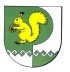 Собрание депутатовмуниципального образования«Шалинское сельское поселение»425 151 Морко район, Кугу Шале ял, Молодежный  урем, 3Телефон-влак: 9-32-65425 151, Моркинский район, дер.Большие Шали ул. Молодежная, 3Телефоны: 9-32-65